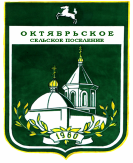 МУНИЦИПАЛЬНОЕ ОБРАЗОВАНИЕ  «ОКТЯБРЬСКОЕ СЕЛЬСКОЕ ПОСЕЛЕНИЕ»АДМИНИСТРАЦИЯ ОКТЯБРЬСКОГО СЕЛЬСКОГО ПОСЕЛЕНИЯРАСПОРЯЖЕНИЕ   12.05.2021 г.                                                                                                  № 27с. ОктябрьскоеОб окончании отопительного периода 2020-2021 годаВ соответствии с пунктом 5 Правил предоставления коммунальных услугсобственникам и пользователям помещений в многоквартирных домах и жилых домов, утвержденными постановлением Правительства Российской Федерации от 06.05.2011 №354 и в связи с естественным повышением температуры наружного воздуха (при устойчивой среднесуточной температуре наружного воздуха выше плюс 8C в течение 5 суток подряд), на основании Постановления Администрации Томского района от 11.05.2021 № 189СЧИТАЮ  НЕОБХОДИМЫМ:1. Установить дату окончания отопительного периода – 12.05.2021 года.2. Рекомендовать  МУП «ЖКХ Октябрьское»:1) провести с 13 мая по 13 июня 2021 года профилактические работы в котельной;2) приступить к отключению и пломбированию систем отопления с переходом на летний режим теплоснабжения. 3. Опубликовать настоящее распоряжение в Информационном вестнике Октябрьского сельского поселения.4. Контроль за исполнением настоящего распоряжения оставляю за собой.Глава поселения(Глава Администрации)                                                                     Т.А.Султанов